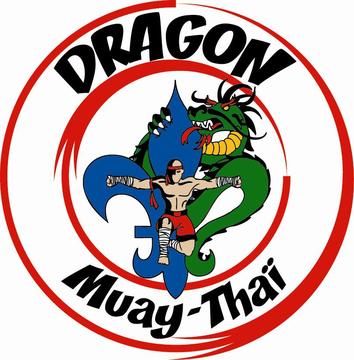 FORMULAIRE D’INSCRIPTIONCLUB DRAGON MUAY THAIVILLEFRANCHE DE ROUERGUENOM :………………………………………..PRENOM :…………………………………...DATE DE NAISSANCE :…………………...ADRESSE :………………………………………………………………………………………………………………………………………………………………………………………TEL :………….................				PORT :…………………………………..MAIL :………………………………………..Je soussigné :,……………….                   + [éventuellement si l’adhésion concerne un mineur agissant en qualité de représentant légal de …………………. (NOM DU MINEUR) :Reconnaît avoir été informé que l’adhésion au club s’accompagne de la prise de la licence à la fédération française de kick boxing muay thaï et disciplines associées 144 avenue Gambetta, 93170 BAGNOLET. (FFKMDA)Reconnaît que l’adhésion au club entraîne l’acceptation du règlement intérieur du club ainsi que celui de la fédération française de kick boxing muay thaï et disciplines associées 144 avenue Gambetta, 93170 BAGNOLET .Atteste avoir remis au club un certificat médical (datant de moins d’un an) de non contre indication à la pratique de la boxe MUAY THAI, en loisir ou en compétition.Atteste avoir donné 2 photos d’identité.Atteste avoir donné une copie de sa R.C souscrite auprès de son assuranceAutorisez-vous le club à utiliser pour la saison 2018/2019, votre image à des fins non commerciales sur tout type de support ( affiche, site Internet, etc.) ? Oui  NonLes cours ont lieu 3 fois par semaine le lundi, mercredi de 18h à 20 h et le vendredi de 18h30 à 20h30.Pour cette nouvelle saison vous avez la possibilité de choisir entre 2 formules d’abonnements :Soit la formule 2 cours les lundis et mercredis Soit la formule 3 cours les lundis, mercredis et vendredis. Il est précisé que les cours du vendredi sont consacrés aux élèves expérimentés.TARIF 2 COURSTARIF 3 COURS Le choix de la formule se fait au moment de l’adhésion L’entraineur se réserve le droit d’accepter ou non un élève ou non au cours du vendredi.Je choisi la formule : Le règlement des licences et des passeports de combat s’effectue le jour de l’inscription.En ce qui concerne le règlement de l’adhésion peut s’effectuer en trois fois.Date :Signature du membre ou de son représentant légalAdhésionLicence Licence compétitionPasseport combat12 ans à 15 ans100€25 € 16 ans à 18 ans140 €25 €35 €15 €Adultes160 €35 €35 €15 €AdhésionLicence Licence compétitionPasseport combat12 ans à 15 ansNEANTNEANT 16 ans à 18 ans150 €25 €35 €15 €Adultes180 €35 €35 €15 €NomBanqueN° du chèque Date de dépôtMontant